ILLINOIS RENTAL APPLICATIONApplication Fee is $ 	per adult and is Non-Refundable	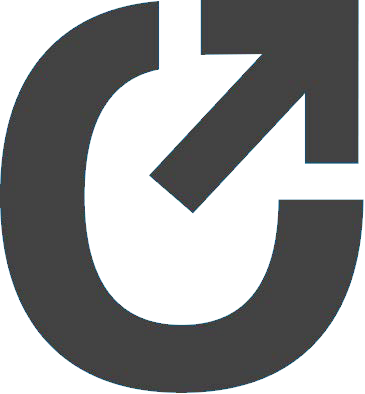 List ALL Occupants, regardless of ageEMPLOYMENT HISTORYRENTAL / RESIDENTIAL HISTORYCREDIT HISTORYVEHICLESREFERENCESGENERAL INFORMATIONAgreement & Authorization SignatureEach applicant warrants and represents that all information given is true and correct and hereby authorizes verification of all references and information provided, including, but not limited to obtaining income verification, forcible entry and detainer reports, credit reports, and a criminal background check. Applicants hereby waive any claim and release from liability any person providing or obtaining verification of the information provided, or additional information. I agree to cooperate to complete any other authorization(s) necessary to obtain said reports, and authorize the release of said reports to the Landlord and/or the Landlord's designated agent(s). It is understood that falsified or inaccurate information on this application shall be considered sufficient cause for being declined. Applicant(s) understand that this is an application to lease and does not constitute a rental or lease agreement in whole or in part. Any questions regarding rejected applications or requests for a copy of the credit report must be submitted in writing and accompanied by a self-addressed, stamped envelope. I/We understand that the application fee is not refundable even if applicant(s) are declined.Date:  	Applicant:  	Co-Applicant:		First	Middle	LastBirth DateSocial Security#Driver's LicenseCell PhoneHome PhoneCurrent EmploymentPrevious EmploymentPrior EmploymentApplicant's EmployerOccupationSupervisorPhone #Dates of EmploymentMonthly IncomeCurrent EmploymentPrevious EmploymentPrior EmploymentCo-Applicant'sEmployerOccupationSupervisorPhone #Dates of EmploymentMonthly IncomeCurrentPreviousPriorStreet AddressCity, State, ZipDates of OccupancyMonthly RentOwner/ ManagerOwner/Manager PhoneReason for LeavingBank/Institution NameBalance or Amount OwedSavings AccountChecking AccountCredit CardCredit CardAuto LoanAuto LoanAutomobileMakeModelColorYearLie. Plate #NameAddressRelationPhonedHave you ever been served a LATE RENT notice? If So--How many times?Have you ever been served an EVICTION notice? If so--when?Do any of the people who would live here smoke?Have you ever filed for bankruptcy protection? If so, where was the filing and what was the discharge date?Why are you moving?Have you had any recurring problems where you live?List any verifiable sources and amounts of income you want considered.If you ran into trouble paying your rent do you know someone that could help you? If yes, please list name, address, and phone numberWhen we run a credit check & criminal background check, is there any adverse information anticipated on which you would like to comment in advance?How many pets? List Type, Age, Weight. Are pets neutered or declawed?Applicant email address